Jahr:			Verein:		Mannschaftsname: 		Klasse:	 Premium	 Medium	 Shorty Ort, Datum	Unterschrift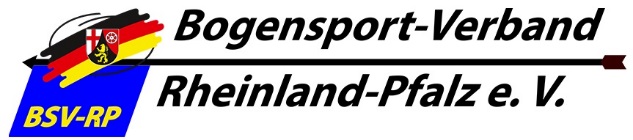 Mannschaftsmeldung Landesmeisterschaft 900Name, VornameStartnummerBogenRecCuBb oder JbLb oder Pb